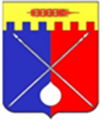 ДУМАТРУНОВСКОГО МУНИЦИПАЛЬНОГО ОКРУГАСТАВРОПОЛЬСКОГО КРАЯР Е Ш Е Н И Е20 апреля 2021 г.	                               с. Донское			                      № 52Об установлении границы территориального общественного самоуправления в селе Подлесном, входящем в состав территории Труновском муниципальном округе Ставропольского края В соответствии с Федеральным законом Российской Федерации                    от 06 октября 2003 года № 131-ФЗ «Об общих принципах организации местного самоуправления в Российской Федерации», Законом Ставропольского края от 02 марта 2005 года № 12-кз «О местном самоуправлении в Ставропольском крае», Уставом Труновского муниципального округа Ставропольского края, Положением об организации                    и осуществлении территориального общественного самоуправления                           в Труновском муниципальном округе Ставропольского края, утверждённом решением Думы Труновского муниципального округа Ставропольского края от 23 марта 2021 года № 40, рассмотрев заявление инициативной группы граждан о принятых решениях по вопросам создания ТОС, на которых предполагается осуществление территориального общественного самоуправления, Дума Труновского муниципального округа Ставропольского краяРЕШИЛА:1. Установить границы территориального общественного самоуправления в селе Подлесном, входящем в состав территории Труновского муниципального округа Ставропольского края, согласно Приложению.2. Границы территории, на которой осуществляется территориальное общественное самоуправление, не являются границами земельных участков          и не попадают в сферу действия земельного законодательства.3. Признать утратившими силу:решение Совета муниципального образования села Подлесного Труновского района Ставропольского края от 12.05.2017 № 88 «Об установлении границ территории, на которой предполагается осуществление территориального общественного самоуправления «Центральный».4. Контроль за исполнением настоящего решения возложить                           на председателя постоянной комиссии Думы Труновского муниципального округа Ставропольского края по местному самоуправлению, правовым                     и социальным вопросам Н.А. Чернышову.5. Настоящее решение вступает в силу со дня его опубликования в муниципальной газете «Труновский вестник». Председатель ДумыТруновского муниципального округаСтавропольского края                                                                        Л.П. АрестовГлаваТруновского муниципального округаСтавропольского края							      Е.В. ВысоцкийПриложениек решению Думы Труновского муниципального округаСтавропольского краяот  20 апреля 2021 г.  № 52ГРАНИЦЫ ТЕРРИТОРИАЛЬНОГО ОБЩЕСТВЕННОГО САМОУПРАВЛЕНИЯ В СЕЛЕ ПОДЛЕСНОМ, ВХОДЯЩЕМ В СОСТАВ ТЕРРИТОРИИ ТРУНОВСКОГО МУНИЦИПАЛЬНОГО ОКРУГА СТАВРОПОЛЬСКОГО КРАЯ	В территорию территориального общественного самоуправления входят индивидуальные жилые дома № 1, 3, 5, 9, 11, 13, 15, 17, 19, 21, 23, 25, 27, 29, 31, 33, 35, 37, 41, 45, 47, 49, 51, 53, 55, 57 кв.1, 57 кв. 2, 59, 61, 63, 69, 73, 75, 77, 79, 81, 83, 85, 87, 87А кв. 1, 87А кв. 2, 87Б кв. 1, 87Б кв. 2, 87Г, 87Д, 87Е, 87З, 87О, 91, 93, 95, 99, 101, 103, 105, 107А кв.1, 107А кв. 2, 107Б, 109, 111, 113 кв. 1, 113 кв.2, 115, 117, 119,121, 123, 125, 127, 129, 131, 133.
№ 2, 4, 14, 16 кв. 1, 16 кв. 2, 18А, 18, 20, 24, 26, 28, 30, 32, 34, 36, 38 кв. 1, 38 кв. 2, 40, 42, 46, 48, 50, 52, 54, 56, 58, 60, 60А, 62, 64, 68, 70, 72, 74, 78, 80, 82, 84, 86, 88, 90, 92, 94, 96, 98, 100, 102, 104, 106, 108, 110, 112, 114, 116, 118А кв. 1, 118А кв. 2, 118, 120, 122, 124, 126, 128, 132, 134, 136, 138, 140, 142, 144, 146, 148, 150, 152, 154, 156, 158А кв. 1, 158А кв. 2, 158А кв. 3, 158А кв. 4, 160, расположенные по улице Ленина села Подлесного, входящего в состав территории Труновского муниципального округа Ставропольского края.